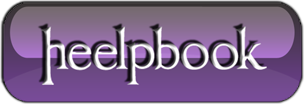 How to disable ActiveSync Partnership popup dialogThe ActiveSync have a "secret" registry key that associate connected device as guest. To disable the ActiveSync Partnership dialog popup by doing following steps.Set "GuestOnly"=dword:1 is to disable ActiveSync Partnership dialog popup:[HKEY_LOCAL_MACHINE\Software\Microsoft\Windows CE Services]"GuestOnly"=dword:1Set "GuestOnly"=dword:0 is to enable ActiveSync Partnership dialog popup:[HKEY_LOCAL_MACHINE\Software\Microsoft\Windows CE Services]"GuestOnly"=dword:0In Windows XP, click Start->Run to startup Run Dialog box. Type in regedit and press OK to open Registry Editor window.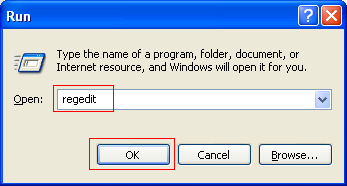 Go to [HKEY_LOCAL_MACHINE\Software\Microsoft\Windows CE Services] registry key, and add "GuestOnly"=dword:1 registry key. Save and exit the regedit editor.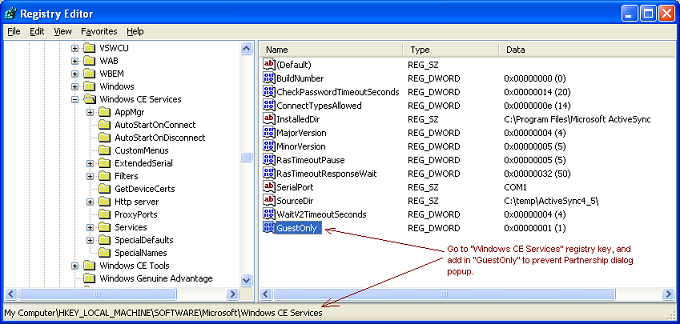 Now, if you plug-in Windows CE or Windows Mobile, you won’t see the ActiveSync Partnership dialog popup.